                                                                                    Прокурор об изменениях                                                                                           в законодательстве		Указом  Президента РФ от 24.07.2020 N 477 "О внесении изменений в Положение о порядке рассмотрения вопросов гражданства Российской Федерации, утвержденное Указом Президента Российской Федерации от 14 ноября 2002 г. N 1325"  уточнены основания приема в гражданство РФ в упрощенном порядке.В частности, установлено, что вместе с заявлением о приеме в гражданство РФ лицо, имеющее хотя бы одного родителя, имеющего гражданство РФ и проживающего на территории РФ, представляют свидетельство о рождении заявителя и паспорт гражданина РФ родителя, проживающего на территории РФ, с отметкой о регистрации по месту жительства либо копию данного паспорта с отметкой о регистрации по месту жительства, засвидетельствованную в соответствии с законодательством РФ о нотариате.Лицо, являющееся гражданином Республики Белоруссия, Республики Казахстан, Республики Молдова или Украины также представляет документ, удостоверяющий личность заявителя и его гражданство.Для приобретении гражданства РФ в упрощенном порядке иностранными гражданами, временно или постоянно проживающими на территории РФ, состоящими в браке с гражданином РФ, проживающим на территории РФ, и имеющим в этом браке общих детей представляются:разрешение на временное проживание в РФ или вид на жительство;документ, подтверждающий владение русским языком, если заявитель не освобождается от представления этих документов;свидетельство о браке и паспорт гражданина РФ супруга, проживающего на территории РФ, с отметкой о регистрации по месту жительства либо копию данного паспорта с отметкой о регистрации по месту жительства, засвидетельствованную в соответствии с законодательством РФ о нотариате;свидетельство о рождении ребенка;документ об усыновлении (в случае усыновления (удочерения) ребенка).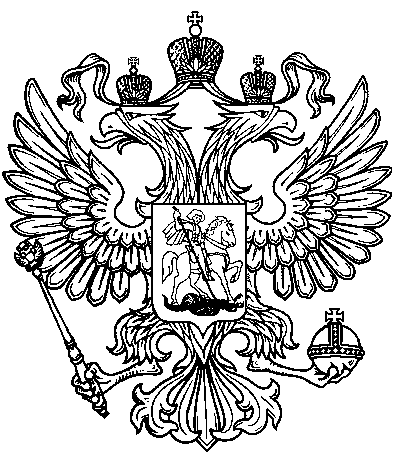 